OSNOVNA ŠKOLA AUGUSTA HARAMBAŠIĆA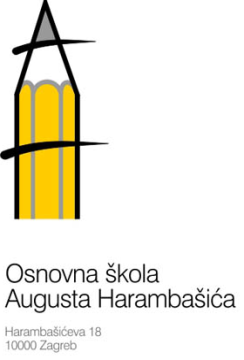 HARAMBAŠIĆEVA 18, 10000 ZAGREBe-mail: os-zagreb-029@os-aharambasica-zg.skole.hrTel. 2312-920 Fax. 2441-535KLASA: 003-06/21-01/URBROJ: 251-144-21-1Zagreb, 23. ožujka 2021.                                      POZIV za 1. sjednicu       Školskog odboraSjednica će se održati u utorak 30. ožujka 2021. godine s početkom u 18:00 sati u školi.Za sjednicu se predlaže slijedeći dnevni red:1. Izvješće predsjedavatelja sjednice o imenovanim članovima Školskog odbora 2. Verificiranje mandata imenovanih članova Školskog odbora3. Izbor predsjednika i zamjenika predsjednika Školskog odbora  4. Pitanja, prijedlozi, obavijesti   				                                           Ravnatelj:Tomislav Filić, dipl. teol.Temeljem članka 12. Zakona o pravu na pristup informacijama (Narodne novine br. 25/13., 85/15.) sjednici mogu prisustvovati dvije osobe u svojstvu predstavnika javnosti. Odabir će se izvršiti prema redoslijedu datuma pristiglih prijava. Najave službeniku za informiranje na mail adresu: os-zagreb-029@os-aharambasica-zg.skole.hr najkasnije 48 sati prije  održavanja sjednice.